Федеральное государственное образовательное бюджетное учреждение высшего образования«Финансовый университет при Правительстве Российской Федерации»(Финансовый университет)Липецкий филиал Финансового университетаКафедра «Учет и информационные технологии в бизнесе»Протокол заседания научной лаборатории«Информационно-аналитическое обеспечение управления и принятия решений»№ 3										от 30 декабря 2021г.Финансовая аналитика и обеспечение устойчивости экономического субъектаРуководитель лаборатории – Шамрина Ирина Викторовна, к.э.н, доцент, доцент кафедры «Учет и информационные технологии в бизнесе»Участники лаборатории – всего 35 человекПовестка:Поздравление членов научной лаборатории, принявших активное участие в деловой игре «Фондовый рынок» в рамках дня финансиста в Липецком филиале Финуниверситета. Докладывает руководитель лаборатории Шамрина И.В., к.э.н, доцент кафедры «Учет и информационные технологии в бизнесе».Об участии членов лаборатории в открытой лекции руководителя Липецкстата А.Н. Зайцева на тему «История переписей населения в Липецкой области». Докладывает руководитель лаборатории Шамрина И.В., к.э.н, доцент кафедры «Учет и информационные технологии в бизнесе».Обсуждение научных сообщений и докладов по актуальным вопросам, подготовленных в рамках темы заседания научной лаборатории «Финансовая аналитика и обеспечение устойчивости экономического субъекта»РазноеПо первому вопросу: СЛУШАЛИ:Руководителя научной лаборатории Шамрину Ирину Викторовну, которая в своем выступлении поздравила участников научной лаборатории, принявших участие в деловой игре «Фондовый рынок» в рамках дня финансиста в Липецком филиале Финуниверситета.8 сентября 2021г.  в филиале прошла увлекательная научно-практическая игра «Фондовый рынок». В мероприятии приняли участие студенты 2 курсов. Команды отвечали на интересные и непростые теоретические вопросы, разбирали различные практические ситуации и разгадывали забавные ребусы. Участники зарядились позитивом, узнали много нового и получили бесценный опыт.ПОСТАНОВИЛИ: Выразить отдельную благодарность членам научной лаборатории за активное участие в научно-исследовательской деятельности Липецкого филиала Финуниверситета.По второму вопросу: СЛУШАЛИ:Руководителя научной лаборатории Шамрину И.В., которая отметила, что будущим экономистам особенно важно понять, как влияют полученные в ходе переписи населения данные на развитие страны, насколько они важны для экономического планирования, разработки различных государственных программ и нацпроектов. Шамрина И.В. подчеркнула, что одно из важных направлений работы современной статистики – сделать итоги различных исследований более доступными и понятными широкому кругу пользователей, в том числе и студентам, для написания практических и научных студенческих работ.ПОСТАНОВИЛИ: Обратить внимание участников лаборатории на то, что в современном мире бухгалтера и экономисты должны обладать знаниями, навыками и умениями, необходимыми для обеспечения экономического роста и поддержания конкурентоспособности организаций на национальном и международном уровне.По третьему вопросу: СЛУШАЛИ:На заседании научной лаборатории с научными сообщениями и докладами выступило 4 человека.Шамрина Ирина Викторовна, руководитель научной лаборатории, доцент, к.э.н. Тема доклада «Техника управления финансовой устойчивостью компании»Шамрина И.В. в своем выступлении отметила, что управление финансовой устойчивостью является важнейшим аспектом работы финансово-экономической службы компании. Поскольку финансовая устойчивость по своей сути многокомпонентная, то для управления ею используют различные инструменты и методы. В докладе были рассмотрены основные принципы, инструменты и методы управления финансовой устойчивостью. Докладчик рассказал о разработке и реализации мероприятий по ее оптимизации или повышению. Полухина Ольга Алексеевна – студент 4 курса направление «Экономика» профиль «Учет, анализ и аудит» Тема доклада: «Факторы, влияющие на финансовую устойчивость экономического субъекта, и их аналитическое обеспечение»;Стрельникова Софья Андреевна – студент 1 курса направление «Экономика» профиль «Учет и налогообложение» Тема доклада: «Анализ и пути повышения финансовой устойчивости»;Симонов Глеб Вадимович - студент 4 курса направление «Экономика» профиль «Учет, анализ и аудит» Тема доклада: «Финансовый анализ и его роль в обеспечении экономической безопасности организации».ВЫСТУПИЛИ:В ходе обсуждения и дискуссии наиболее интересные вопросы к докладчикам были заданы следующими участниками:Антипова Н.Ю., студент 3 курса. Вопрос: Назовите положительные и отрицательные последствия финансового оздоровления в период на этапе кризисного финансового состояния компании?;Измалкова И.В., доцент кафедры «Учет и информационные технологии в бизнесе». Вопрос: Обоснуйте свою позицию по определению, что анализ финансовой устойчивости следует рассматривать как целостную систему со стандартной структурой, которая базируется на единых теоретических концептуальных основах как с формальной, так и с содержательной позиции?Воробьева Ю.А., студент 4 курса. Вопрос: Сегодня многие компании испытывают нехватку средств для осуществления капиталовложений, что в свою очередь препятствует развитию и росту компании?Никачев Н.С., студент 4 курса. Вопрос: Назовите три ключевых фактора, влияющие на снижение финансовой устойчивости компании?ПОСТАНОВИЛИ: Принять информацию к сведению. Обратить внимание участников лаборатории на то, что в современном мире По третьему вопросу: СЛУШАЛИ:Руководителя научной лаборатории Шамрину Ирину Викторовну, которая ознакомила присутствующих с повесткой заседания научной лаборатории, запланированного на 25 февраля 2022г., и предложила соответствующую тематику научных сообщений и докладов.ПОСТАНОВИЛИ: Принять информацию к сведению.Руководитель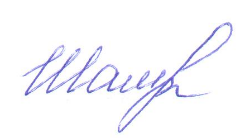 научной лаборатории 								 И.В. Шамрина№ п/пСтатусФ.И.ОФ.И.ОПояснения1Студенты1Антипова Надежда Юрьевна4 курс ЛПЦ 18-ОБ-УА11Студенты2Буракова Екатерина Сергеевна4 курс ЛПЦ 18-ОБ-УА11Студенты3Воробьева Юлия Андреевна4 курс ЛПЦ 18-ОБ-УА11Студенты4Деркач Полина Викторовна4 курс ЛПЦ 18-ОБ-УА11Студенты5Кончакова Дарья Владимировна4 курс ЛПЦ 18-ОБ-УА11Студенты6Никачев Никита Сергеевич4 курс ЛПЦ 18-ОБ-УА11Студенты7Полухина Ольга Алексеевна4 курс ЛПЦ 18-ОБ-УА11Студенты8Проскурина Карина Дмитриевна4 курс ЛПЦ 18-ОБ-УА11Студенты9Симонов Глеб Вадимович4 курс ЛПЦ 18-ОБ-УА11Студенты10Федяева Дарья Юрьевна4 курс ЛПЦ 18-ОБ-УА11Студенты11Забелов Григорий Владимирович2 курс ЛПЦ 20-ОБ-УА11Студенты12Зюкина Галина Юрьевна2 курс ЛПЦ 20-ОБ-УА11Студенты13Кондратюк Алина Ефимовна2 курс ЛПЦ 20-ОБ-УА11Студенты14Королева Анна Алексеевна2 курс ЛПЦ 20-ОБ-УА11Студенты15Натальина Наталия Владимировна2 курс ЛПЦ 20-ОБ-УА11Студенты16Овчаренко Белла Евгеньевна2 курс ЛПЦ 20-ОБ-УА11Студенты17Полякова Валерия Дмитриевна2 курс ЛПЦ 20-ОБ-УА11Студенты18Тараненко Дарья Алексеевна2 курс ЛПЦ 20-ОБ-УА11Студенты19Ходова Марина Андреевна2 курс ЛПЦ 20-ОБ-УА11Студенты20Балмочных Дмитрий Максимович1 курс ЛПЦ 21-ОБ-УН11Студенты21Банит Дарья Геннадьевна1 курс ЛПЦ 21-ОБ-УН11Студенты22Волнова Елизавета Андреевна1 курс ЛПЦ 21-ОБ-УН11Студенты23Жулева Надежда Андреевна1 курс ЛПЦ 21-ОБ-УН11Студенты24Никитенко Виктория Андреевна1 курс ЛПЦ 21-ОБ-УН11Студенты25Овсепян Овсеп Тигранович1 курс ЛПЦ 21-ОБ-УН11Студенты26Овчинникова София Витальевна1 курс ЛПЦ 21-ОБ-УН11Студенты27Савина Елизавета Константиновна1 курс ЛПЦ 21-ОБ-УН128Скрибцов Иван Антонович1 курс ЛПЦ 21-ОБ-УН129Стрельникова Софья Андреевна1 курс ЛПЦ 21-ОБ-УН130Черешнев Владислав Викторович1 курс ЛПЦ 21-ОБ-УН13Научные руководители31Морозова Наталья Сергеевназаведующий кафедрой «Учет и информационные технологии в бизнесе», к.э.н, доцент 3Научные руководители32Самойлова Татьяна Дмитриевнак.э.н, доцент кафедры «Учет и информационные технологии в бизнесе»3Научные руководители33Измалкова Ирина Валерьевнак.э.н., доцент кафедры «Учет и информационные технологии в бизнесе»4Специалисты34Стрижевский Аркадий КонстантиновичДиректор ООО «Ажур-Липецк»4Специалисты35Кисова Анна Евгеньевнак.э.н., доцент, независимый эксперт Администрации Липецкой области, эксперт Агентства стратегических инициатив